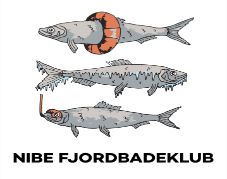 Bestyrelsesmøde Nibe Fjordbadeklub ”De friske Sild”den 6.01.2022DagsordenGodkendelse af dagsordenGodkendelse af referat fra bestyrelsesmøde den 1. nov. 2021 samt Ekstraordinær Generalforsamling den 29. nov. 2021Nyt fra team’ seneÅrshjul – hvert team melder ind med aktiviteterSociale medier og hjemmesideEventteamRengøringsteamVedligeholdelses- og sikkerhedsteamMulighed for at lukke op igen – kan vi og hvordanVærdier og retningslinjerØkonomiÅbningstider i saunaConventusPlanlægning af Generalforsamling, herunder vedtægtsændringer i forhold til opkrævning af kontingent og til at udvide antal af medlemmer i bestyrelsen.”Det blå kalder” – et initiativ fra Sejlklubben. Hvad vil vi med det, og vil vi bidrage til/ med et arrangement i år.Evt.Tilstede: Vibeke, Lisbeth, Jan, Helle, Gitte og LindaReferatDagsorden godkendtReferater fra bestyrelsesmøde den 1.11.2021 og fra Ekstraordinær Generalforsamling den 29.11.2021 er godkendt uden bemærkninger.Der er udarbejdet et årshjul, hvor faste tilbagevendende begivenheder lægges ind – team ‘sene  melder tilbage med aktiviteter. Årshjulet skal fungere, som et organiseringsværktøj for bestyrelsen, og der var forslag om, at det tillige kunne lægges på hjemmeside, så medlemmer kan orientere sig om påtænkte aktiviteter – I første omgang bliver det internt værktøj, men der arbejdes hen imod at det skal fremgå af hjemmesiden.Vibeke og Gitte ønskede drøftelse og input til møde med tidligere hjemmesideansvarlige den 10.01.2022.Input: en dynamisk hjemmeside, hvor kommende og nuværende medlemmer kan orientere sig, både hvad angår foreningens formål, værdier, retningslinjer, sikkerhed, kommende aktiviteter, referater, links til relevante artikler, billeder fra afholdte aktiviteter. Hvis vi skal have et digitalt styresystem, fordrer det interaktion med hjemmeside.Hvis hjemmesiden bibeholdes, kan den officielle Facebook gruppe nedlægges – der vil være for stor risiko for, at oplysningerne ikke er samstemmende. Den officielle Facebook side er ikke egnet til større informationsmængder. Vibeke og Gitte medbringer disse overvejelser og input til mødet den 10. januar.Rengøringsteam – Aalborg Kommune har lukket det offentlige toilet, og vi har taget imod tilbud om nøgle. Instruks for daglig- og ugentlig rengøring af toilettet er udarbejdet og findes i rengøringsmappen.Når elektriker kommer og flytter ovn den 10.01, skal der indgås aftale om, hvor de udendørs lamper på molen skal stå.”Saunaholdet” skal se på opgaven med at få nødstigen i vandet – er det en opgave de kan/vil påtage sig.Flisearbejdet udendørs gøres færdigt. Der bestilles anlægsgartner til at udføre arbejdet. Den redningskrans vi fik doneret fra TRYG FONDEN er aldrig dukket op – kun stativet, den skal hænge på. På henvendelse til TRYG FONDEN oplyses, at der skal søges om en ny redningskrans (Vibeke tager kontakt til Trygfonden)Indendørs fuger skal repareres – et af vores nye medlemmer har tilbudt at udføre det.DGI opfordrer foreninger til at afvikle alle idrætsaktiviteter. Der er brug for foreningernes fællesskaber for at mindske de negative effekter af fysisk inaktivitet, og for at modvirke den mistrivsel, som ofte følger heraf.Der gælder dog fortsat skærpede smitteforebyggende foranstaltninger, og der skal udarbejdes retningslinjer for brug af lokalerne, som tager højde herfor. Retningslinjerne sendes til hvert enkelt medlem på mail, så vi sikrer at alle er orienteret herom.Der er planlagt Intro til lørdag den 8.01, og flytning af saunaovnen den 10.01, så første genåbningsdag bliver den 11.01.2021Der bliver ikke for nuværende indkøbt et bookingsystem. Det er en omfattende beslutning at træffe, og der er behov for at undersøge de tilgængelige systemer nærmere.Værdier og retningslinjer – pkt. udsatDer har været enkelte henvendelser i forhold til kontingentopkrævning. Vi holder fast i, at regnskab og dermed kontingent følger kalenderåret. Det årlige kontingent udgør 550,- kr., og der foreslås at nye medlemmer, der meldes ind efter 1. juli betaler halvt kontingent for resten af året – 275,- kr. Fremlægges til beslutning på Generalforsamling den 10.03.2022.Der er behov for et styresystem til medlemsliste, økonomistyring, regnskab mm. Nuværende selvopfundne system er særdeles tidskrævende – se under pkt. 8 Conventus.De nye åbningstider i saunaen med stand by funktion kan holdes indenfor den økonomiske ramme, og fortsætter uændret.Et flertal af foreninger under DGI har valgt styresystemet Conventus, som administrativt værktøj. Der er tale om en digital løsning der letter administrationen af medlemmer, bogføring, regnskab, bookingkalender, medlemsantal, kommunale ansøgninger, statistikker mm. Der er behov for en grundigere gennemgang af mulighederne, og de økonomiske omkostninger, der følger med. Dette skal der arbejdes med når den nye bestyrelse er sammensat. Dato for Generalforsamling fastsættes til den 10.marts kl. 19.00. Indbydelse til medlemmer sendes sammen med orienteringsbrev vedrørende genåbning. Bestyrelsen fremsætter to forslag: udvidelse af antal bestyrelsesmedlemmer med 2, og en opsplitning af kontingent, således at nye medlemmer, der meldes ind efter 1. juli betaler et ½ årligt kontingent svarende til 275,- kr. Der vil til den kommende generalforsamling være stor udskiftning i bestyrelsen, og derfor vælges at udsætte stillingtagen til foreningens medvirken i projektet ”Det blå kalder”.  Næste bestyrelsesmøde den 10. februar 2022 kl. 19.00Efterskrift: Efter mødet viste det sig den 10 januar 2022 at saunaovnen desværre var beskadiget på grund af vand og derfor kunne vi ikke åbne som vi ellers havde planlagt